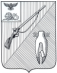 УПРАВЛЕНИЕ ОБРАЗОВАНИЯадминистрации Старооскольскогогородского округа Белгородской областиПРИКАЗ«15»  ноября 2022 года 							                №1499В целях выявления, развития и поддержки талантливых детей в области технического и художественного творчества, компьютерной графики и программирования через выставочную деятельность, раскрытия творческого потенциала детей с ОВЗ, способствующего их более полной социальной адаптации в современном мире,  в соответствии с планом работы управления образования администрации Старооскольского городского округа на 2022 годп р и к а з ы в а ю:	1. Провести с 1 по 12 декабря 2022 года муниципальный творческий конкурс «Твори добро!», посвященный Международному Дню инвалидов (далее – Конкурс).	2. Утвердить положение о проведении Конкурса (приложение №1). 	3. Утвердить состав оргкомитета Конкурса (приложение №2).	4. Утвердить состав жюри Конкурса (приложение №3).	5. Ответственность за подготовку и проведение Конкурса возложить на муниципальное бюджетное учреждение дополнительного образования «Центр детского (юношеского) технического творчества №2» (Немахова Е.В.).	6. Руководителям образовательных организаций обеспечить участие  обучающихся в Конкурсе.		7. Контроль за исполнением приказа возложить на заместителя начальника управления образования администрации Старооскольского городского округа              Илюк Л.В.Начальник  управления образования	 администрации 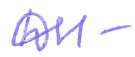 Старооскольского городского округа                                                     Н.Е. Дереча      Минченко Светлана Александровна, (4725)221262Немахова Екатерина Владимировна, (4725)327437 Положение о проведении муниципального творческого конкурса «Твори добро!», посвященного Международному Дню инвалидов1. Общие положения1.1. Настоящее положение о проведении муниципального творческого конкурса «Твори добро!», посвященного Международному Дню инвалидов (далее – Положение) определяет цели и задачи муниципального творческого конкурса организаций «Твори добро!» (далее – Конкурс).1.2. Цель Конкурса – выявление, развитие и поддержка талантливых детей в области технического и художественного творчества, компьютерной графики и программирования через выставочную деятельность.1.3. Задачи Конкурса: - привлечение внимания общества к созидательно-творческой деятельности детей с ОВЗ как средству их самовыражения и реализации;- содействие развитию творческих способностей детей;- популяризация технического и художественного творчества среди обучающихся;- развитие мотивации детей к творчеству, в том числе в сфере информационных технологий, компьютерной графики;- выявление и поддержка новых творческих возможностей, индивидуальностей посредством презентации творческой деятельности.2. Участники Конкурса2.1. К участию в Конкурсе приглашаются обучающиеся образовательных организаций Старооскольского городского округа (общеобразовательные организации, организаций дополнительного образования) в возрасте от 7 до 17 лет.2.2. Возрастные категории участников:7 - 9 лет; 10 - 13 лет; 14 - 17 лет. 3. Руководство Конкурсом3.1. Руководство Конкурсом осуществляет управление образования администрации Старооскольского городского округа. 3.2. Подготовку и организацию проведения Конкурса осуществляет муниципальное бюджетное учреждение дополнительного образования «Центр детского (юношеского) технического творчества №2».3.3. Оргкомитет Конкурса: - принимает конкурсные работы; - оставляет за собой право не допустить конкурсные материалы к участию в Конкурсе, если жюри признает их не отвечающими требованиям данного Положения;- утверждает итоги Конкурса; - размещает итоговые сведения на сайте МБУ ДО «ЦД(Ю)ТТ №2».3.4. Жюри Конкурса осуществляет экспертную оценку конкурсных работ, определяет победителей и призёров.3.5. Решение жюри обжалованию не подлежит.4. Порядок и условия проведения Конкурса4.1. Конкурс проводится в период с 1 по 12 декабря 2022 года. 4.2. Для участия Конкурсе необходимо каждому участнику до 6 декабря 2022 года зарегистрироваться по ссылке: https://docs.google.com/forms/d/e/1FAIpQLSelw_rJ9oPprO2BJHOPrjxiAAS3J1tInPdG4a32d3oKoqLjwQ/viewform?usp=sharing4.3. Конкурс проводится по номинациям: - «Мы разные, но мы вместе» (изобразительное творчество) - возрастные категорий 7-9 лет, 10-13 лет. На Конкурс принимаются рисунки и плакаты в любой технике (гуашь, акварель, цветной карандаш, пастель и др.) в цвете или в монохромном исполнении, отражающие тему толерантности по отношению к людям с ограниченными возможностями здоровья. Формат работ А3.- «Все в твоих руках» (техническое творчество) - возрастные категории: 7-9 лет; 10-13 лет; 14-17 лет. На конкурс принимаются модели, макеты и проекты технических приспособлений и механизмов, выполненные из различных материалов и конструкторов, облегчающих условия жизни людям с ограниченными возможностями здоровья. - «Спешите делать добро» (IT-проект) - возрастные категории: 10-13 лет; 14-17 лет. На конкурс принимаются 2D и 3D компьютерная анимация и графика, отражающие тему толерантного отношения к людям с ОВЗ, оказания помощи инвалидам. - «Поверь в мечту» (свободное творчество, для детей с ОВЗ) - возрастные категории: 7-9 лет, 10-13 лет, 14-17 лет. На конкурс принимаются творческие работы, выполненные в любой технике (рисунки, декоративно-прикладное творчество и т.д.), отражающие мечты, представления о будущем автора.4.4. Образовательные организации в срок до 6 декабря 2022 г. предоставляют в оргкомитет Конкурса (м-н Жукова, д.19-А, МБУ ДО «ЦД(Ю)ТТ №2») следующие материалы:4.4.1. В номинации «Мы разные, но мы вместе» (изобразительное творчество):- заявку на участие в Конкурсе (приложение №1 к Положению);- конкурсную работу (этикетка должна содержать следующие сведения: образовательная организация; номинация; название работы; ФИО автора; возраст; ФИО руководителя).4.4.2. В номинации «Все в твоих руках» (техническое творчество):- заявку на участие в Конкурсе (приложение №1 к Положению);- конкурсную работу (этикетка должна содержать следующие сведения: образовательная организация; номинация; название работы; ФИО автора; возраст; ФИО руководителя);- краткое пояснение к работе (назначение, принцип работы и др.), формат текста: бумага А4, шрифт Times New Roman (кегль 14, через 1 интервал).4.4.3. В номинации «Спешите делать добро» (IT-проект):- заявку на участие в Конкурсе в электронном виде в формате *.docx (приложение №1 к Положению);- конкурсную работу в электронном виде (на адрес электронной почты konkurs-cdtt2@yandex.ru.).Каждый проект должен быть помещен в архив с указанием наименования образовательного учреждения, Ф.И.О. автора, возраст. 4.4.4. В номинации «Поверь в мечту» (свободное творчество, для детей с ОВЗ):- конкурсную работу (этикетка должна содержать следующие сведения: образовательная организация; номинация; название работы; ФИО автора; возраст; ФИО руководителя);- заявку на участие в Конкурсе (приложение №1 к Положению);- копию справки об инвалидности.4.5. Участвуя в Конкурсе, участники автоматически дают свое согласие на обработку персональных данных; безвозмездное опубликование, сообщение в эфир, либо передачу информации иным способом с сохранением авторских прав.Дополнительную информацию о проведении Конкурса можно получить у координаторов: Светозарова Елена Анатольевна, телефон +7-908-787-13-11, Коростелева Надежда Владимировна, телефон +7-951-138-46-77. 5. Требования к конкурсным работам5.1. На Конкурс принимаются только индивидуальные работы, выполненные под руководством одного педагога. Каждый конкурсант может принимать участие только в одной номинации.	5.2. От каждой образовательной организации  предоставляется на Конкурс не более трех работ в каждой номинации и каждой возрастной категории.5.3. На Конкурс не принимаются работы в случаях, если:- представленные работы не соответствуют Положению о проведении Конкурса;-сопроводительная документация отсутствует или оформлена не надлежащим образом;- конкурсные работы содержат элементы насилия, расовой, национальной или религиозной нетерпимости.5.4. Организаторы вправе: демонстрировать представленные работы на публичных мероприятиях; публиковать материалы о Конкурсе в средствах массовой информации на некоммерческой основе без выплаты авторского вознаграждения; указывать персональные данные участников (ФИО, возраст, место обучения обучающегося, название конкурсной работы, ФИО и место работы педагога).6. Критерии оценки работЖюри оценивает конкурсные работы по следующим критериям:	в номинациях «Мы разные, но мы вместе» (изобразительное творчество)», «Поверь в мечту» (свободное творчество, для детей с ОВЗ):- соответствие теме и положению о конкурсе;- качество исполнения работы (композиция, цветовое решение, оформление);-уровень художественно-эстетического восприятия;- соответствие возрасту;- оригинальность художественного замысла.	в номинациях «Все в твоих руках» (техническое творчество),  «Спешите делать добро» (IT-проект):- соответствие тематике Конкурса;- общее восприятие; - оригинальность идеи и содержания; - сложность исполнения; - практическая значимость, актуальность.7. Подведение итогов 7.1. Итоги Конкурса объявляются приказом управления образования администрации Старооскольского городского округа. 7.2. Авторы работ, занявшие I, II, III места награждаются Почетными грамотами управления образования администрации Старооскольского городского округа.7.3.	Жюри оставляет за собой право при равном количестве баллов присуждать несколько призовых мест.Состав оргкомитета муниципального творческого конкурса «Твори добро!», посвященного Международному Дню инвалидовСостав жюримуниципального творческого конкурса «Твори добро!», посвященного Международному Дню инвалидов.Заявка на участие в муниципальном творческом конкурсе «Твори добро!», посвященного Международному Дню инвалидовФамилия, имя, отчество автора Возраст участникаНоминацияНазвание конкурсной работыОбразовательная организацияАдрес образовательной организацииТелефонРуководитель (фамилия, имя, отчество, должность, моб. телефон)Заявка подписывается и заверяется руководителем образовательной организации.О проведении муниципального творческого конкурса «Твори добро!», посвященного Международному Дню инвалидовПриложение №1Утверждено приказом  управления образования администрации Старооскольского городского округа от « 15» ноября 2022  г. №1499Приложение №1Утвержден приказом управления                                                                                                                                        образования администрации  Старооскольского городского округа                                                                                                               от «15 »  ноября 2022 г.      № 1499РевякинаМария Сергеевнаначальник отдела воспитания и дополнительного образования управления образования администрации Старооскольского городского округаКуркинаСветлана Петровнаметодист  МБУ ДО «Центр детского (юношеского) технического творчества №2»Коростелева Надежда ВладимировнаГребенкинаНаталия АлександровнаСветозарова Елена Анатольевнапедагог-организатор МБУ ДО «Центр детского (юношеского) технического творчества №2»педагог-организатор МБУ ДО «Центр детского (юношеского) технического творчества №2»педагог дополнительного образования МБУ ДО «Центр детского (юношеского) технического творчества №2»Приложение №2Утвержден приказом управления                                                                                                                                        образования администрации  Старооскольского городского округа                                                                                                               от «15 » ноября 2022 г. № 1499Председатель жюри:Председатель жюри:НемаховаЕкатерина Владимировнаметодист МБУ ДО «Центр детского (юношеского) технического творчества №2»Члены жюри:АфанасьеваАлёна Игоревнапедагог дополнительного образования МБУ ДО «Центр детского (юношеского) технического творчества №2»СкомороховаЛюдмила Евгеньевнапедагог дополнительного образования МБУ ДО «Центр детского (юношеского) технического творчества №2»ГовердовскаяАнастасия Дмитриевнапедагог дополнительного образования МБУ ДО «Центр детского (юношеского) технического творчества №2»Светозарова Елена Анатольевнапедагог дополнительного образования МБУ ДО «Центр детского (юношеского) технического творчества №2»Коршикова Елизавета Сергеевнавоспитатель МАДОУ ДС №73 «Мишутка»Ефимова Татьяна Владимировнавоспитатель МБДОУ ДС №41 «Семицветик» Бакланова Анастасия Михайловнавоспитатель МБДОУ ДС №41 «Семицветик» Свиридов Александр Анатольевичпедагог дополнительного образования МБУ ДО «Центр детского (юношеского) технического творчества №2»Кизима Елена Валерьевнапедагог дополнительного образования МБУ ДО «Центр детского (юношеского) технического творчества №2» Приложение №1 к положению опроведении муниципального творческого конкурса «Твори добро!»